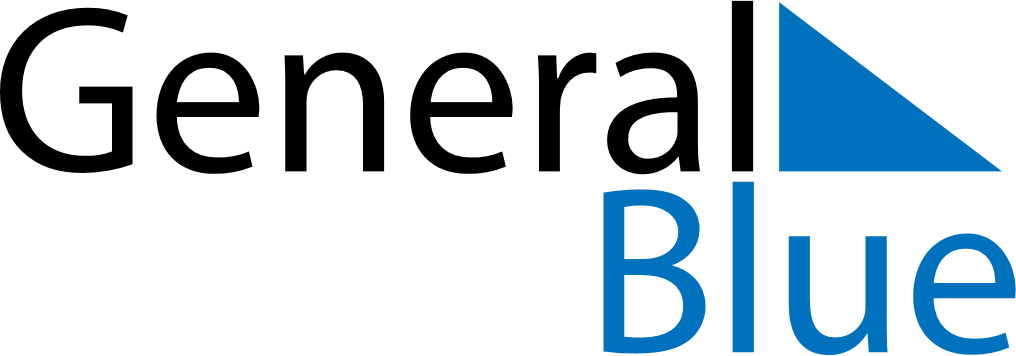 February 2024February 2024February 2024February 2024February 2024February 2024Dzag, Bayanhongor, MongoliaDzag, Bayanhongor, MongoliaDzag, Bayanhongor, MongoliaDzag, Bayanhongor, MongoliaDzag, Bayanhongor, MongoliaDzag, Bayanhongor, MongoliaSunday Monday Tuesday Wednesday Thursday Friday Saturday 1 2 3 Sunrise: 8:49 AM Sunset: 6:24 PM Daylight: 9 hours and 34 minutes. Sunrise: 8:48 AM Sunset: 6:25 PM Daylight: 9 hours and 37 minutes. Sunrise: 8:46 AM Sunset: 6:27 PM Daylight: 9 hours and 40 minutes. 4 5 6 7 8 9 10 Sunrise: 8:45 AM Sunset: 6:28 PM Daylight: 9 hours and 43 minutes. Sunrise: 8:44 AM Sunset: 6:30 PM Daylight: 9 hours and 46 minutes. Sunrise: 8:42 AM Sunset: 6:31 PM Daylight: 9 hours and 49 minutes. Sunrise: 8:41 AM Sunset: 6:33 PM Daylight: 9 hours and 52 minutes. Sunrise: 8:39 AM Sunset: 6:35 PM Daylight: 9 hours and 55 minutes. Sunrise: 8:38 AM Sunset: 6:36 PM Daylight: 9 hours and 58 minutes. Sunrise: 8:36 AM Sunset: 6:38 PM Daylight: 10 hours and 1 minute. 11 12 13 14 15 16 17 Sunrise: 8:35 AM Sunset: 6:39 PM Daylight: 10 hours and 4 minutes. Sunrise: 8:33 AM Sunset: 6:41 PM Daylight: 10 hours and 7 minutes. Sunrise: 8:32 AM Sunset: 6:42 PM Daylight: 10 hours and 10 minutes. Sunrise: 8:30 AM Sunset: 6:44 PM Daylight: 10 hours and 13 minutes. Sunrise: 8:29 AM Sunset: 6:45 PM Daylight: 10 hours and 16 minutes. Sunrise: 8:27 AM Sunset: 6:47 PM Daylight: 10 hours and 19 minutes. Sunrise: 8:25 AM Sunset: 6:48 PM Daylight: 10 hours and 22 minutes. 18 19 20 21 22 23 24 Sunrise: 8:24 AM Sunset: 6:50 PM Daylight: 10 hours and 26 minutes. Sunrise: 8:22 AM Sunset: 6:51 PM Daylight: 10 hours and 29 minutes. Sunrise: 8:20 AM Sunset: 6:53 PM Daylight: 10 hours and 32 minutes. Sunrise: 8:19 AM Sunset: 6:54 PM Daylight: 10 hours and 35 minutes. Sunrise: 8:17 AM Sunset: 6:56 PM Daylight: 10 hours and 38 minutes. Sunrise: 8:15 AM Sunset: 6:57 PM Daylight: 10 hours and 42 minutes. Sunrise: 8:13 AM Sunset: 6:59 PM Daylight: 10 hours and 45 minutes. 25 26 27 28 29 Sunrise: 8:12 AM Sunset: 7:00 PM Daylight: 10 hours and 48 minutes. Sunrise: 8:10 AM Sunset: 7:02 PM Daylight: 10 hours and 52 minutes. Sunrise: 8:08 AM Sunset: 7:03 PM Daylight: 10 hours and 55 minutes. Sunrise: 8:06 AM Sunset: 7:05 PM Daylight: 10 hours and 58 minutes. Sunrise: 8:04 AM Sunset: 7:06 PM Daylight: 11 hours and 1 minute. 